Услуга «Информация о текущей успеваемости»Для выбора услуги «Информация о текущей успеваемости» следуйте вышеизложенным инструкциям на страницах 1 - 3.Чтобы получить данную услугу необходимо:Нажать «Получить услугу». 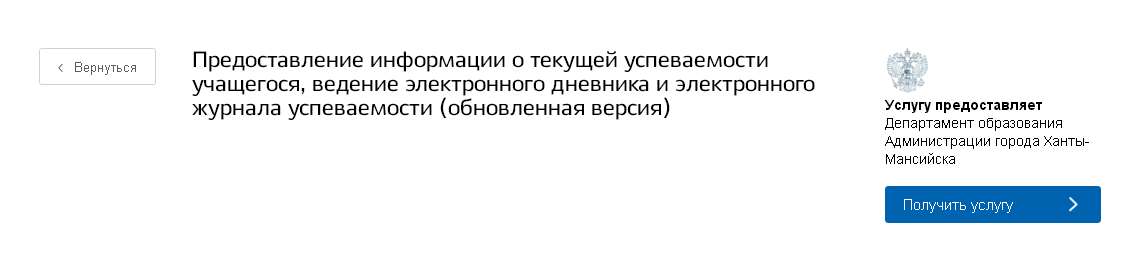 Выбрать информацию о заявителе, нажать кнопку «далее». 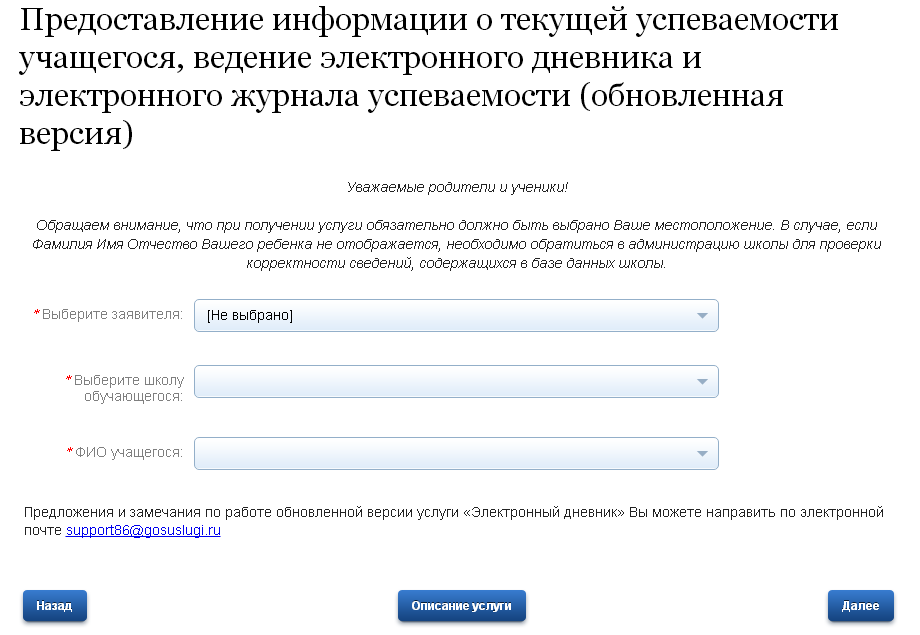 Выберите интересующую информацию электронного дневника. дневник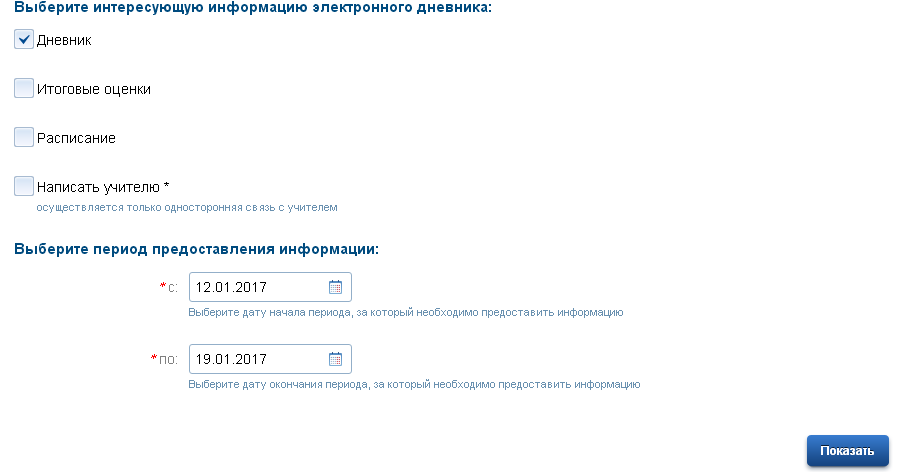 Выберите период предоставления информации, нажмите кнопку «Показать».Итоговые оценки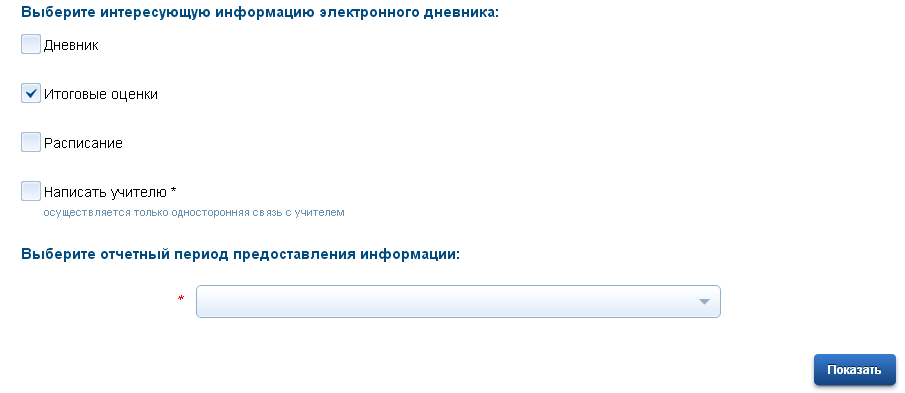 Выберите отчетный период предоставления информации, нажмите кнопку «Показать».Расписание 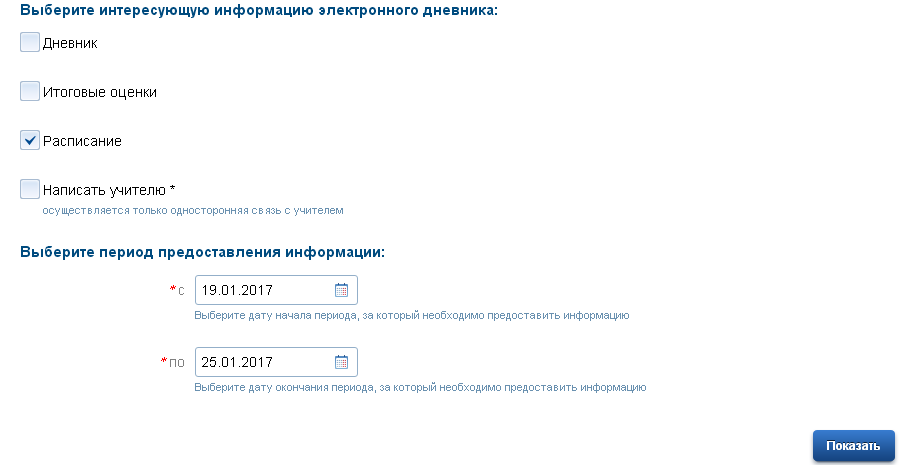 Выберите период предоставления информации, нажмите кнопку «Показать».Написать учителю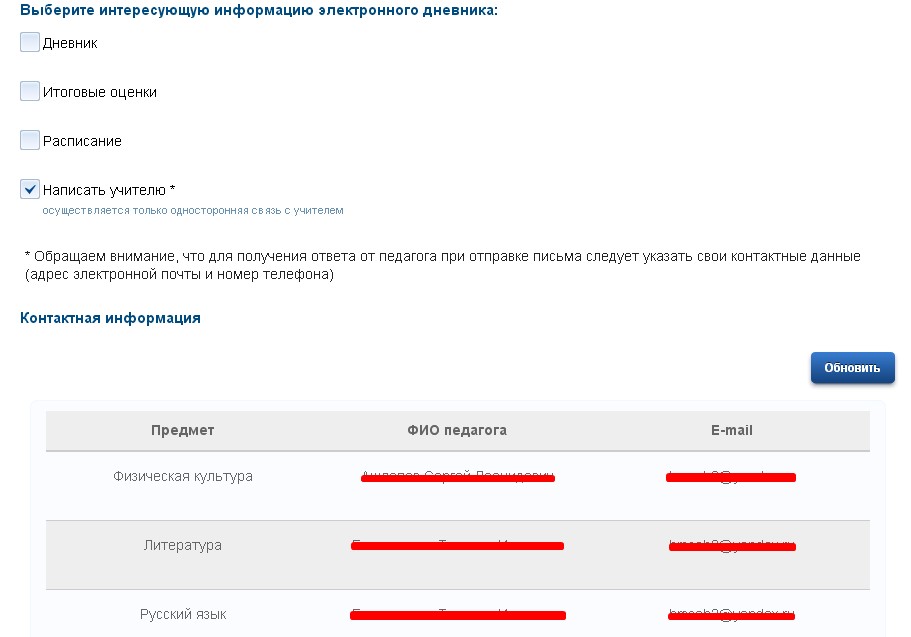 При выборе данного пункта будут показаны ФИО педагога и его E-mail по которому Вы можете с ним связаться.